MINDFULNESS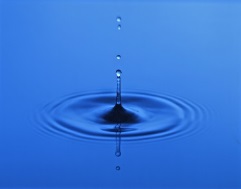 Mindfulness er en teknikk for stressmestring. Teknikken trener sinnet til å være tilstede her og nå, uten å bli styrt av tanker om fortid eller fremtid som vi ofte er.Det kan redusere stress og øke livskvaliteten og gi hjelp til å håndtere smerter, kroniske sykdommer og psykiske plager.På kurset lærer du:om mindfulness og hva mindfulness kan gjøresammenhengen mellom tanker, følelser og stressKursholder:	   Ingbjørg H. Obrestad, instruktør i                                  mindfulness basert stressmestringSted:	          Skipper Worse LedaalTid:	          11.00-13.00Kursavgift:	   2000.-Undervisning: Kurs 1: 6 torsdager, oppstart 27.09.18                       Kurs 2: 6 torsdager, oppstart 15.11.18Påmelding og informasjon:Telefon:      51 56 43 30 / 900 68 451E-post:     kursavdelingen@skipper-worse.no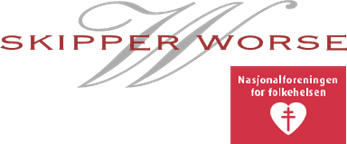 